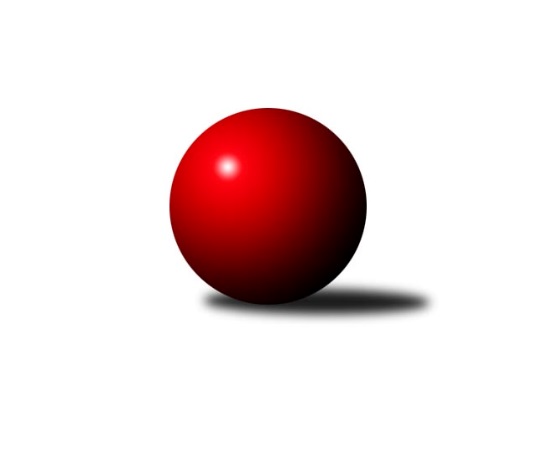 Č.13Ročník 2012/2013	28.1.2013Nejlepšího výkonu v tomto kole: 1639 dosáhli družstva: TJ Sokol Chvalíkovice ˝B˝, TJ Horní Benešov ˝E˝Meziokresní přebor-Bruntál, Opava 2012/2013Výsledky 13. kolaSouhrnný přehled výsledků:TJ Sokol Chvalíkovice ˝B˝	- KK Minerva Opava ˝C˝	10:0	1639:1499		28.1.TJ Horní Benešov ˝E˝	- TJ Kovohutě Břidličná ˝C˝	8:2	1639:1609		28.1.KK PEPINO Bruntál ˝B˝	- TJ Opava ˝D˝	4:6	1342:1376		28.1.TJ Jiskra Rýmařov ˝C˝	- TJ Horní Benešov ˝F˝	8:2	1548:1485		28.1.Tabulka družstev:	1.	TJ Horní Benešov ˝E˝	12	11	0	1	85 : 35 	 	 1583	22	2.	TJ Sokol Chvalíkovice ˝B˝	11	9	0	2	86 : 24 	 	 1588	18	3.	TJ Kovohutě Břidličná ˝C˝	11	7	0	4	57 : 53 	 	 1566	14	4.	TJ Opava ˝E˝	11	6	0	5	57 : 53 	 	 1527	12	5.	TJ Opava ˝D˝	11	5	0	6	49 : 61 	 	 1526	10	6.	TJ Jiskra Rýmařov ˝C˝	12	5	0	7	50 : 70 	 	 1546	10	7.	KK Minerva Opava ˝C˝	12	4	1	7	51 : 69 	 	 1547	9	8.	KK PEPINO Bruntál ˝B˝	12	3	1	8	52 : 68 	 	 1498	7	9.	TJ Horní Benešov ˝F˝	12	1	0	11	33 : 87 	 	 1498	2Podrobné výsledky kola:	 TJ Sokol Chvalíkovice ˝B˝	1639	10:0	1499	KK Minerva Opava ˝C˝	Sabina Trulejová	 	 195 	 208 		403 	 2:0 	 389 	 	190 	 199		Dominik Chovanec	Antonín Hendrych	 	 202 	 201 		403 	 2:0 	 361 	 	178 	 183		Martin Chalupa	Vladimír Kostka	 	 193 	 223 		416 	 2:0 	 361 	 	182 	 179		David Stromský	Roman Beinhauer	 	 212 	 205 		417 	 2:0 	 388 	 	214 	 174		Jan Strnadelrozhodčí: Nejlepší výkon utkání: 417 - Roman Beinhauer	 TJ Horní Benešov ˝E˝	1639	8:2	1609	TJ Kovohutě Břidličná ˝C˝	Roman Swaczyna	 	 200 	 224 		424 	 2:0 	 381 	 	199 	 182		Anna Dosedělová	Jana Martiníková	 	 211 	 201 		412 	 2:0 	 371 	 	190 	 181		Lubomír Khýr	Petr Kozák	 	 221 	 216 		437 	 2:0 	 426 	 	216 	 210		Leoš Řepka ml.	David Schiedek	 	 190 	 176 		366 	 0:2 	 431 	 	212 	 219		František Habrmanrozhodčí: Nejlepší výkon utkání: 437 - Petr Kozák	 KK PEPINO Bruntál ˝B˝	1342	4:6	1376	TJ Opava ˝D˝	Martin Kaduk	 	 179 	 178 		357 	 2:0 	 328 	 	157 	 171		Pavel Jašek	Milan Milián	 	 145 	 160 		305 	 2:0 	 260 	 	117 	 143		Markéta Jašková	Josef Příhoda	 	 176 	 155 		331 	 0:2 	 386 	 	188 	 198		Petr Hendrych	Josef Novotný	 	 178 	 171 		349 	 0:2 	 402 	 	200 	 202		Vladimír Peterrozhodčí: Nejlepší výkon utkání: 402 - Vladimír Peter	 TJ Jiskra Rýmařov ˝C˝	1548	8:2	1485	TJ Horní Benešov ˝F˝	Pavel Švan	 	 180 	 214 		394 	 2:0 	 341 	 	179 	 162		David Kaluža	Miroslav Langer	 	 215 	 199 		414 	 2:0 	 351 	 	164 	 187		Pavel Hrnčíř	Stanislav Lichnovský *1	 	 165 	 170 		335 	 0:2 	 411 	 	209 	 202		David Břoušek	Pavel Přikryl	 	 205 	 200 		405 	 2:0 	 382 	 	200 	 182		Miroslav Petřek st.rozhodčí: střídání: *1 od 51. hodu Luděk AlbrechtNejlepší výkon utkání: 414 - Miroslav LangerPořadí jednotlivců:	jméno hráče	družstvo	celkem	plné	dorážka	chyby	poměr kuž.	Maximum	1.	Roman Beinhauer 	TJ Sokol Chvalíkovice ˝B˝	425.60	287.3	138.4	4.3	4/6	(472)	2.	Vladimír Peter 	TJ Opava ˝D˝	412.67	289.1	123.6	5.6	6/6	(440)	3.	Josef Klapetek 	TJ Opava ˝E˝	409.62	280.9	128.8	7.8	3/4	(464)	4.	Miloslav Petrů 	TJ Horní Benešov ˝E˝	408.58	292.3	116.3	6.9	6/6	(440)	5.	Pavel Přikryl 	TJ Jiskra Rýmařov ˝C˝	407.40	287.2	120.2	7.6	5/5	(449)	6.	Antonín Hendrych 	TJ Sokol Chvalíkovice ˝B˝	407.20	280.0	127.2	6.3	5/6	(441)	7.	Vladimír Kostka 	TJ Sokol Chvalíkovice ˝B˝	406.53	279.7	126.8	6.2	5/6	(432)	8.	Pavel Švan 	TJ Jiskra Rýmařov ˝C˝	402.56	285.2	117.4	7.7	5/5	(451)	9.	Miroslav Langer 	TJ Jiskra Rýmařov ˝C˝	401.67	279.8	121.9	7.6	5/5	(431)	10.	Jana Martiníková 	TJ Horní Benešov ˝E˝	401.10	282.5	118.6	7.1	6/6	(461)	11.	Jaroslav Zelinka 	TJ Kovohutě Břidličná ˝C˝	400.80	278.1	122.7	6.4	5/5	(449)	12.	Jan Strnadel 	KK Minerva Opava ˝C˝	400.77	283.1	117.7	6.2	7/7	(435)	13.	Dominik Chovanec 	KK Minerva Opava ˝C˝	400.37	274.2	126.2	8.0	7/7	(433)	14.	Zdeněk Hudec 	KK PEPINO Bruntál ˝B˝	399.94	281.9	118.0	6.8	4/6	(423)	15.	Vladislav Kobelár 	TJ Opava ˝E˝	397.92	273.5	124.5	8.5	4/4	(417)	16.	Leoš Řepka ml. 	TJ Kovohutě Břidličná ˝C˝	395.13	278.1	117.0	10.2	5/5	(437)	17.	Miroslava Hendrychová 	TJ Opava ˝D˝	395.13	279.4	115.7	10.0	5/6	(418)	18.	Ota Pidima 	TJ Kovohutě Břidličná ˝C˝	394.35	283.5	110.9	8.4	5/5	(419)	19.	Petr Kozák 	TJ Horní Benešov ˝E˝	392.97	278.6	114.4	7.7	5/6	(457)	20.	Petr Hendrych 	TJ Opava ˝D˝	387.85	273.4	114.4	7.8	6/6	(428)	21.	Filip Morávek 	TJ Horní Benešov ˝F˝	386.60	276.0	110.6	9.9	5/6	(414)	22.	Martin Chalupa 	KK Minerva Opava ˝C˝	385.67	267.6	118.0	9.2	7/7	(420)	23.	Miroslav Petřek  st.	TJ Horní Benešov ˝F˝	383.55	272.3	111.3	10.5	6/6	(427)	24.	Dalibor Krejčiřík 	TJ Sokol Chvalíkovice ˝B˝	383.50	274.7	108.8	8.2	4/6	(418)	25.	Anna Dosedělová 	TJ Kovohutě Břidličná ˝C˝	383.25	279.8	103.5	11.0	4/5	(402)	26.	Roman Swaczyna 	TJ Horní Benešov ˝E˝	379.89	267.1	112.8	11.0	5/6	(424)	27.	Jan Mlčák 	KK PEPINO Bruntál ˝B˝	378.62	271.2	107.4	10.0	6/6	(402)	28.	Vilibald Marker 	TJ Opava ˝E˝	378.34	271.3	107.0	11.3	4/4	(413)	29.	Milan Milián 	KK PEPINO Bruntál ˝B˝	371.44	264.9	106.6	12.8	4/6	(400)	30.	Pavel Hrnčíř 	TJ Horní Benešov ˝F˝	365.31	261.1	104.2	15.2	6/6	(399)	31.	Zbyněk Tesař 	TJ Horní Benešov ˝F˝	363.55	266.7	96.9	12.7	4/6	(421)	32.	Stanislav Troják 	KK Minerva Opava ˝C˝	362.30	254.4	107.9	12.2	5/7	(404)	33.	Vlastimil Trulej 	TJ Sokol Chvalíkovice ˝B˝	360.20	256.2	104.0	11.8	5/6	(413)	34.	Lubomír Khýr 	TJ Kovohutě Břidličná ˝C˝	354.38	255.1	99.3	14.1	4/5	(371)	35.	Karel Michalka 	TJ Opava ˝E˝	349.42	247.7	101.8	9.9	4/4	(401)	36.	Jiří Novák 	TJ Opava ˝E˝	343.33	250.3	93.0	14.7	3/4	(373)	37.	Luděk Albrecht 	TJ Jiskra Rýmařov ˝C˝	337.31	252.1	85.3	18.3	4/5	(387)	38.	Ladislav Podhorský 	KK PEPINO Bruntál ˝B˝	328.80	244.2	84.6	17.9	5/6	(342)		Zdeněk Žanda 	TJ Horní Benešov ˝F˝	432.00	285.0	147.0	11.0	1/6	(432)		Milan Franer 	TJ Opava ˝E˝	431.50	298.0	133.5	5.5	1/4	(449)		Hana Heiserová 	KK Minerva Opava ˝C˝	420.00	296.0	124.0	8.0	1/7	(420)		František Habrman 	TJ Kovohutě Břidličná ˝C˝	418.17	291.3	126.9	6.2	3/5	(449)		Kateřina Staňková 	TJ Opava ˝D˝	414.33	296.6	117.8	6.1	3/6	(446)		Jan Chovanec 	TJ Sokol Chvalíkovice ˝B˝	400.50	283.0	117.5	8.5	2/6	(410)		Martin Kaduk 	KK PEPINO Bruntál ˝B˝	398.00	290.0	108.0	10.5	3/6	(433)		Josef Novotný 	KK PEPINO Bruntál ˝B˝	395.83	267.8	128.0	6.8	3/6	(423)		Klára Dočkalová 	KK Minerva Opava ˝C˝	392.67	280.0	112.7	8.7	1/7	(426)		David Stromský 	KK Minerva Opava ˝C˝	390.38	279.5	110.9	6.0	2/7	(433)		Stanislav Lichnovský 	TJ Jiskra Rýmařov ˝C˝	386.50	280.0	106.5	11.5	2/5	(424)		Sabina Trulejová 	TJ Sokol Chvalíkovice ˝B˝	384.00	280.2	103.8	9.2	2/6	(403)		David Schiedek 	TJ Horní Benešov ˝E˝	383.67	286.0	97.7	13.7	3/6	(411)		Olga Kiziridisová 	KK PEPINO Bruntál ˝B˝	382.00	280.0	102.0	4.0	1/6	(382)		David Břoušek 	TJ Horní Benešov ˝F˝	381.89	273.3	108.6	10.2	3/6	(411)		Tomáš Volman 	TJ Opava ˝D˝	361.75	252.5	109.3	11.8	2/6	(405)		Jaromír Návrat 	TJ Jiskra Rýmařov ˝C˝	359.75	256.5	103.3	15.3	2/5	(375)		Petr Bracek ml. 	TJ Opava ˝D˝	357.00	260.0	97.0	15.0	1/6	(357)		Filip Jahn 	TJ Opava ˝D˝	356.00	259.7	96.3	16.7	1/6	(391)		Radek Cach 	TJ Horní Benešov ˝F˝	353.00	255.0	98.0	14.0	1/6	(353)		Lubomír Bičík 	KK Minerva Opava ˝C˝	350.00	245.0	105.0	11.0	2/7	(366)		Josef Kočař 	TJ Kovohutě Břidličná ˝C˝	341.50	244.0	97.5	14.5	1/5	(349)		David Kaluža 	TJ Horní Benešov ˝F˝	341.00	253.0	88.0	18.0	1/6	(341)		Pavel Jašek 	TJ Opava ˝D˝	334.33	249.0	85.3	16.0	3/6	(346)		Luděk Bambušek 	TJ Jiskra Rýmařov ˝C˝	330.00	237.0	93.0	16.5	2/5	(346)		Josef Příhoda 	KK PEPINO Bruntál ˝B˝	316.13	234.1	82.0	18.0	2/6	(333)		Markéta Jašková 	TJ Opava ˝D˝	298.25	223.5	74.8	20.5	2/6	(339)Sportovně technické informace:Starty náhradníků:registrační číslo	jméno a příjmení 	datum startu 	družstvo	číslo startu
Hráči dopsaní na soupisku:registrační číslo	jméno a příjmení 	datum startu 	družstvo	Program dalšího kola:14. kolo4.2.2013	po	16:30	TJ Opava ˝D˝ - TJ Horní Benešov ˝E˝	4.2.2013	po	17:00	TJ Horní Benešov ˝F˝ - TJ Sokol Chvalíkovice ˝B˝	4.2.2013	po	17:00	TJ Kovohutě Břidličná ˝C˝ - TJ Jiskra Rýmařov ˝C˝	4.2.2013	po	17:00	KK Minerva Opava ˝C˝ - TJ Opava ˝E˝	Nejlepší šestka kola - absolutněNejlepší šestka kola - absolutněNejlepší šestka kola - absolutněNejlepší šestka kola - absolutněNejlepší šestka kola - dle průměru kuželenNejlepší šestka kola - dle průměru kuželenNejlepší šestka kola - dle průměru kuželenNejlepší šestka kola - dle průměru kuželenNejlepší šestka kola - dle průměru kuželenPočetJménoNázev týmuVýkonPočetJménoNázev týmuPrůměr (%)Výkon5xPetr KozákHor.Beneš.E4373xVladimír PeterTJ Opava D114.114023xFrantišek HabrmanBřidličná C4315xPetr KozákHor.Beneš.E109.624373xLeoš Řepka ml.Břidličná C4262xPetr HendrychTJ Opava D109.573861xRoman SwaczynaHor.Beneš.E4244xFrantišek HabrmanBřidličná C108.114315xRoman BeinhauerChvalíkov. B4175xRoman BeinhauerChvalíkov. B107.854174xVladimír KostkaChvalíkov. B4163xMiroslav LangerRýmařov C107.68414